KLACHTENFORMULIERUW GEGEVENSNaam*        Voornaam*      Straat*        nr.*      Postcode*        Gemeente / Stad*     Telefoon/ GSM      E-mail      *verplichte veldenUW KLACHTDatum      Onderwerp      U kunt uw klacht verzenden via het volgende elektronische adres: klachten@werk.belgie.be Als u uw klacht per post wenst in te dienen, gelieve uw brief naar het volgende adres te zenden: Geert De Poorter
Voorzitter van het Directiecomité
FOD Werkgelegenheid, Arbeid en Sociaal Overleg
Ernest Blerotstraat 1
1070 Brussel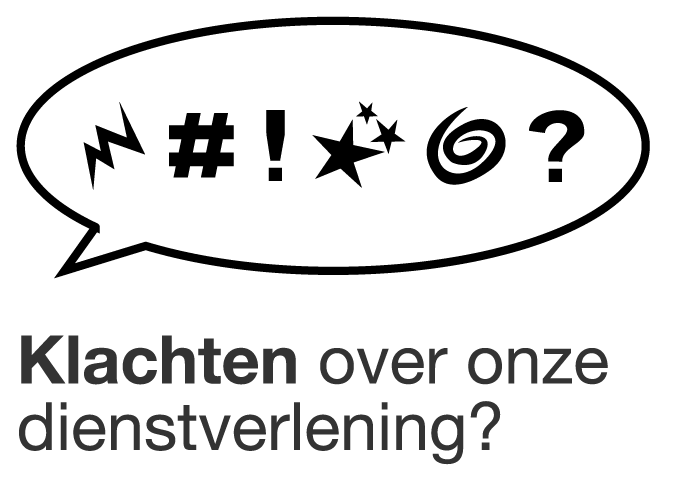 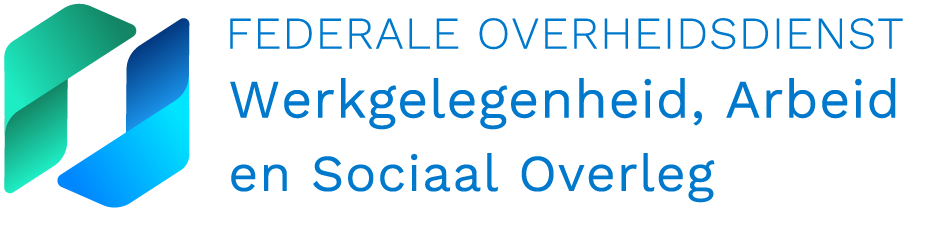 